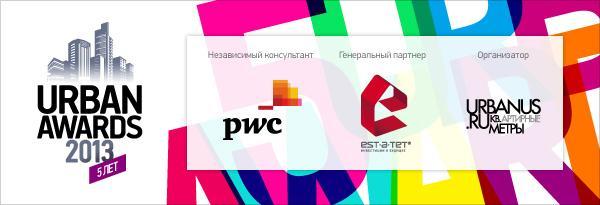 На Urban Awards соберется весь рынок недвижимостиТоржественная церемония награждения премии Urban Awards состоится 26 ноября 2013 года. Церемония пройдет в самом модном и красивом месте Москвы Icon Hall, где соберется более четырехсот представителей рынка недвижимости: руководители девелоперских и риелторских компаний, журналисты и главные редактора СМИ о недвижимости, чиновники и архитекторы.Церемония награждения победителей Urban Awards – важное и долгожданное событие отрасли. В этот вечер подводятся итоги работы рынка недвижимости, и именно здесь можно встретить всех представителей делового сообщества.В этом году церемония награждения будет особенной - премии Urban Awards исполняется 5 лет, и организаторы запланировали много сюрпризов для гостей вечера. Львиная часть билетов была раскуплена за два месяца до премии. Если вы планируете посетить церемонию награждения, но билеты еще не купили, то стоит поторопиться.Посетить премию Urban Awards 2013